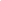 Вопросы вступительного экзамена в аспирантуру по специальности 5.8.1 – Общая педагогика, история педагогики и образования
Раздел 1. Общая педагогаОбъект, предмет, цель, задачи, функции педагогики как отрасли научного знанияСвязь педагогики с другими науками. Междисциплинарные исследования в педагогикеОсновные категории педагогики: образованиеОсновные категории педагогики: обучениеОсновные категории педагогики: воспитаниеПедагогический процесс: сущность, принципы, этапыПедагогические системы: сущность, видыМетодологические подходы и принципы в педагогических исследованияхМетоды педагогического исследованияРаздел 2. История педагогики и образованияОбразовательные системы и представители научной мысли в период Античности и СредневековьяОбразовательные системы и представители научной мысли в период Возрождения и Просвещения в ЕвропеЭволюция образования и развития педагогической мысли в русском государстве (Х – ХVШ вв.)Реформаторская педагогика в Европе и России в конце XIX-начале ХХ векаРазвитие системы образования и педагогической мысли в СССР (1917-1945 гг)Развитие системы образования и педагогической мысли в СССР (1945-1991 гг)Развитие системы образования и педагогической мысли в России в конце ХХ – начале XXI векаВклад К. Д. Ушинского в развитие научной педагогической мысли и образовательные практики Вклад А. С. Макаренко в развитие научной педагогической мысли и образовательные практикиВклад П. Ф. Каптерева в развитие научной педагогической мысли и образовательные практикиВклад В. А. Сухомлинского в развитие научной педагогической мысли и образовательные практикиТрадиции и инновации в отечественной системе образованияРаздел 3. ДидактикаЦель и принципы обученияКомпетентностный подход в обученииТеории обучения (обзор 2-3 теорий по выбору)Содержание обучения. Подходы к структурированию содержания обученияМетоды, приемы, средства обученияФормы обученияПредметные, метапредметные, личностные результаты обученияОсобенности обучения на различных этапах возрастного развития личностиТехнологии обучения (характеристика 2-3 технологий по выбору)Особенности обучения в цифровую эпохуРаздел 4. Теория воспитанияРазвитие личности как педагогическая проблемаВоспитание в контексте социализации. Социальное воспитаниеЦенностные основания воспитанияЦель, задачи и принципы воспитанияСодержание воспитанияМетоды, средства, приемы воспитанияФормы воспитанияРезультаты и эффекты воспитания. Диагностика результатов воспитанияВоспитание в коллективе и через коллективЗависимость воспитательного процесса от особенностей средыПедагог как воспитательОсобенности воспитания в цифровую эпохуРаздел 5. Управление системой образованияСовременная отечественная система образования, ее особенностиИнклюзивное образование: сущность, организация. Социальная инклюзиия в системе образованияПринципы государственно политики в управлении отечественной системой образованияГосударственно-общественный характер управления системой образованияСтандартизация в образовании. Характеристика государственных образовательных стандартовСистема дополнительного образования Формирование института наставничества в системе образованияРекомендуемая литература. Байкова, Л. А. Научные исследования в профессиональной деятельности психолого-педагогической направленности : учебное пособие / Л. А. Байкова. – Москва : Юрайт, 2020. – 122 с.2. Бордовская, Н. В. Педагогика / Н. В. Бордовская, А. А. Реан. – Санкт-Петербург : Питер. – 304 с.3. Гликман, И. З. Основы воспитания : учеб. пособие / И.З. Гликман. – Москва : Форум: НИЦ ИНФРА-М, 2015. - 320 с. 4. Гриценко, Л. И. Теория и практика обучения : интегративный подход : учебное пособие / Л. И. Гриценко. – Москва : Академия, 2008. – 240 с.5. Джуринский, А. Н. История педагогики и образования  в 2 ч. Часть 1 : с древнейших времен до XIX века : учебник для вузов / А. Н. Джуринский. – Москва : Юрайт, 2023. – 398 с.6. Джуринский, А. Н. История педагогики и образования  в 2 ч. Часть 2 : XX-XXI века : учебник для вузов / А. Н. Джуринский. – Москва : Юрайт, 2023. – 282 с.7. Джуринский, А. Н. Сравнительная педагогика : учебник / А. Н. Джуринский. – Москва : Юрайт, 2014. – 440 с.8. Ефремов, О. Ю. Педагогика: краткий курс / О. Ю. Ефремов. – Санкт-Петербург : Питер, 2009. – 256 с.9. Загвязинский, В. И. Методология и методы психолого-педагогического исследования / В. И. Загвязинский, Р. Астаханов. – Москва : Издательский центр «Академия», 2012. – 208 с.10. История педагогики и образования : учебник для вузов / под общ. ред. А. И. Пискунова. – Москва : Юрайт, 2020. – 452 с.11. Канке, В. А. История, философия и методология педагогики и психологии: учебное пособие для вузов / В. А. Канке. – Москва : Юрайт, 2014. – 487 с.12. Капранова, В. А. История педагогики в лицах : учеб. пособие / В. А. Капранова. – Минск : Новое знание; М.: ИНФРА-М, 2017. – 176 с.13. Коджаспирова, Г. М. Общие основы педагогики : учебник для вузов / Г. М. Коджаспирова. – Москва : Юрайт, 2023. – 151 с.14. Коджаспирова, Г. М. Педагогика : учебник / Г. М. Коджаспирова. – Москва : КНОРУС, 2013. – 740 с.15. Мудрик, А. В. Социальная педагогика: Учебник для студентов высших учебных заведений / А. В. Мудрик. – Москва : Академия, 2007. – 223 с.16. Крившенко, Л. П. Педагогика : учебник и практикум / Л. П. Крившенко, Л. В. Юркина. – Москва : Юрайт, 2022. – 400 с.18. Остапенко, А. Уклад школы: педагогический анализ: Из чего складывается
воспитательная среда? / А. Остапенко. – Москва : Чистые пруды, 2010. - 32 с.19. Педагогика инклюзивного образования : учебник / Т.Г. Богданова, А.М. Гусейнова, Н.М. Назарова [и др.] ; под ред. Н. М. Назаровой. – Москва : ИНФРА-М, 2023.  – 335 с. – URL: http://znanium.com20. Сластенин, В. А. Педагогика : учебник / В. А. Сластенин, И. Ф. Исаев, Е. Н. Шиянов; под ред. В. А. Сластенина. – Москва : Академия, 2014. – 608 с.Актуальные научно-педагогические публикации на сайтах:Елайбрари – https://elibrary.ruКиберленинка – https://cyberleninka.ru/